Qu’est-ce qu’un PUMP TRACK ?Inspiré des tracés réalisés dans les années 70/80 par des pilotes de BMX, le pump track est une boucle continue sur laquelle l’utilisateur d’un deux roues non motorisé peut évoluer sans pédaler.Il est possible d’atteindre une vitesse supérieure à 30 km/h uniquement en « pompant » sur les creux, les bosses et les virages relevés du circuit.Enchaînements de virages, creux et bosses pouvant être enroulés ou sautés selon de multiples combinaisons, les pump tracks sont accessibles et conviviaux, destinés à un large public, ludiques et évolutifs, sans distinction de niveau, d’âge ou de matériel.  Règlement du Pump Track de LizioPour les parents ou responsables légaux des enfants utilisateurs du pump track :L’accès est autorisé à tous, sous la responsabilité individuelle de chacun.Chaque personne, enfant ou adulte, utilise ce circuit à ses propres risques.Les enfants de moins de 10 ans doivent être accompagnés par des adultes responsables qui veillent à leur sécurité.Toute personne qui utilise le pump track doit posséder une assurance individuelle en responsabilité civile.La Commune de Lizio n’est aucunement responsable des dommages ou blessures susceptibles d'être causés à l'utilisateur ou à des tiers.A l’attention des enfants utilisateurs du pump track :POUR VOTRE SECURITE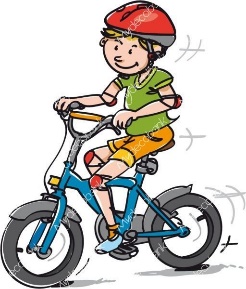 L’équipement Le port du casque est obligatoire.Des chaussures de sport et des protections corporelles adaptées sont fortement conseillées.Les chaussures doivent être lacées correctement.Vérifiez l’état de votre vélo.Adapter votre comportementLe circuit est réservé aux deux roues, mais les véhicules motorisés sont interdits. Etre poli et sympa dans les échanges avec l’ensemble des personnes utilisant le circuit.Bien accueillir les nouveaux arrivants et leur expliquer l’utilisation du pump track. Pour le bien de tous, respecter le site (le travail de construction et l’entretien régulier du circuit) : Pas d’objets étrangers sur le circuit, ne pas prendre d’objets autour des ateliers municipaux,Ne pas marcher sur les bords du circuit ou sur le circuit,Quelques soient les travaux envisagés sur le circuit, ils doivent être discutés avec un adulte.Veillez à ce que tous les pratiquants évoluent dans le même sens de rotation pour éviter les collisions frontales, en respectant les zones d’accès d’entrée et de sortie du circuit.Sur la piste, visualisez votre trajet et adaptez votre vitesse afin de n’entrer en collision avec aucune autre personne.Ne surestimez pas votre niveau. Il est interdit d’utiliser le parcours : - La nuit,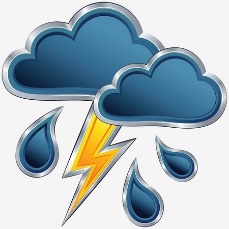 - En cas de neige ou de dégel,- En cas de forte pluie,- En cas de vent fort.Les spectateurs sont priés de rester en dehors des zones de roulage, à une distance suffisante, pour leur sécurité et ne pas gêner les personnes qui roulent.Il est préférable de venir accompagner d’un copain, c’est plus sécurisant en cas de chutes.N° à composer en cas d’URGENCE Urgence médicale : 15Pompiers : 18 / 112Gendarmerie : 17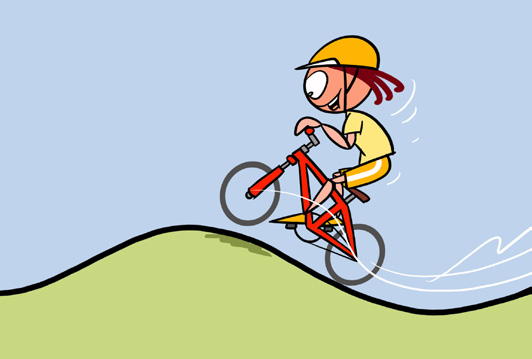 Haut du formulaireBas du formulaire